K1 SŠ    Praktični zadaci 			                                            ukupno 10 bodova 									2 bodaNa stolu (radno mjesto A) je suhi uzorak tla. Prema priloženoj uputi i služeći se pripremljenim priborom izvedite sve opisane korake da biste odredili teksturu uzorka.			Bodovanje: postupak i rješenje ILOVAČA B

2.  Na stolu (radno mjesto B) su 3 posude s istim uzorkom tla    			2 bodaOdlučite u kojoj ćete posudi mjeriti kiselost tla i izbor zaokružite u listu za odgovore.Posuda 1                      Posuda 2                   Posuda 3     Objašnjenje: Mjeri se u supernatantu2.2. 	Izmjerite kiselost tla i rezultat pravilno upišite u listu za odgovore   pH 6-73.												2 bodaIdealno obradivo tlo ima dovoljno mineralnog sadržaja, koji omogućuje razvoj i učvršćivanje korijenja, ima dovoljno vode za proces fotosinteze i transpiraciju biljaka te dovoljno prostora / pora (šupljina) za njihov rast.Dijagram prikazuje komponente takvog idealnog sastava poljoprivrednog tla, ali nedostaje kazalo boja.Na list za odgovore uz boju i postotak upišite slovo uz odgovarajuću komponentu tla.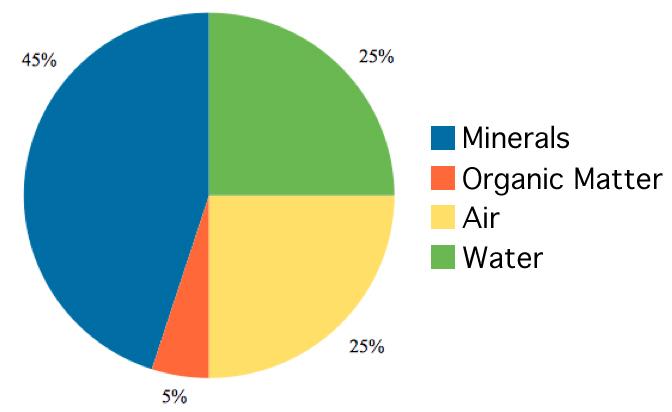 Rješenje:4.												2 boda											Karakterizacija tla obuhvaća ispitivanje različitih značajki određenog tla. U jednom su stupcu križaljke navedene značajke tla, označene slovima A – E, a u drugom stupcu su informacije koje se dobivaju na temelju analize svake pojedine značajke. Na listu za odgovore pridruži značajkama tla, broj uz odgovarajuće informacije.Uputa za bodovanje: 			1 točno pridružen 0 bodova2 točno pridružena 0,5 bodova3 točno pridružena 1 bod4 točno pridružena 1,5 bodova5 točno pridruženih 2 boda5.  Koji od navedenih čimbenika NISU uvjeti za klijanje sjemenke?   		2 bodaTlo VlagaZrakSvjetlost ODREĐIVANJE TEKSTURE TLA –   UPUTA (slijedite korake od 1 do 4)KORAK 1 • Uzorak tla (veličine manjeg kokošjeg jajeta) uzmite u ruku i navlažite ga vodom. Voda treba prodrijeti u cijeli uzorak pa ga mijesite prstima dok ne bude potpuno navlažen. Zatim iz uzorka pokušajte oblikovati kuglu.Ako možete oblikovati kuglu, idite na korak 2.Ako ne možete oblikovati kuglu, vaš je uzorak PIJESAK i time je analiza završena. KORAK 2 • Držite oblikovanu kuglu između palca i kažiprsta i nježno stišćite, pokušavajući oblikovati crvoliku traku. Ako možete oblikovati traku dužu od 2,5 cm, idite na korak 3. Ako se traka raspadne/ slomi prije nego dosegne dužinu od 2,5 cm, vaš je uzorak PJESKOVITA ILOVAČA. KORAK 3 • vaš uzorak se slaže s jednim od 3 navedena opisa:Ako je tlo vrlo ljepljivo – teško se gnječi – ostaje na rukama – ima sjaj kad se trlja – može se formirati u vrpce duže od 5 cm bez da se lomi, taj je uzorak GLINA, i produžite na korak 4. Ako je tlo donekle ljepljivo – dosta se teško gnječi – može se formirati vrpca dužine 2 - 5 cm, to je GLINASTA ILOVAČA i produžite na korak 4.Ako je tlo glatko – lako se stišće – uglavnom je malo ljepljivo – može formirati vrpcu manju od 2 cm, to je ILOVAČA i produžite na korak 4. Na listu za odgovore zaokružite teksturu svojeg uzorka!KORAK 4 • navlažite grudicu tla na svojem dlanu (bez rukavice) i trljajte ju kažiprstom. Odlučite kojem od opisa (A, B, C) u tablici odgovara vaš uzorak: Na listu za odgovore upišite preciznije određenje teksture vašeg uzorka tako da upišete veliko slovo za stupac (A, B ili C) te malo slovo (a, b ili c) za određenje teksture unutar stupca.Narančasto  5%Žuto 25%Zeleno 25%Plavo 45%bcdaZNAČAJKA TLA          DAJE INFORMACIJU OrješenjaBoja tladimenzijama i obliku pora (šupljina) u tlu, kroz koje prolaze voda i zrak te u kojima raste korijenjeE/ 1Konzistencijaprošlosti tla, klimatskoj povijesti i povijesti ljudskih naselja te o prolasku, odnosno mogućnosti zadržavanja vode u tluD/ 2Teksturakemijskom sastavu tla ili ovoja čestica tla A/ 3Horizontičvrstoći pojedinih grumena (peda) i koliko ih je lako zdrobiti, odnosno koliko je lako korijenju i životinjama prolaziti kroz tloB/ 4Struktura zastupljenosti različitih dimenzija čestica tla (pijesak, glina, mulj)C/ 5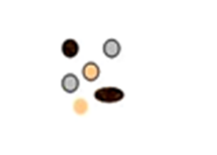 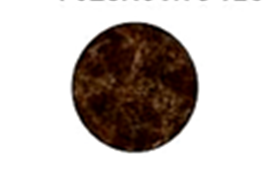 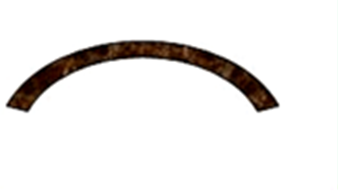 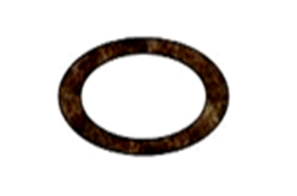 Ne možete oblikovati kuglicu jer seraspadaMožete oblikovatikuglicu, ali ne i trakuMožete oblikovati crvoliku traku, ali ne dužu od 2,5 cmMožete oblikovati prstenPIJESAKPJESKOVITA ILOVAČAILOVAČAGLINAodlučite se za 1 od ova 3 opisaodlučite se za 1 od ova 3 opisaodlučite se za 1 od ova 3 opisaOsjećate krupno zrnatu strukturu kad stišćete tlo   Osjećate vrlo glatku       strukturu, bez zrnacaOsjećate samo malo zrnaca ABCUmetnite riječ pjeskovit/-a ispred vaše inicijalne klasifikacije. Dakle, tekstura je :pjeskovita ilovačapjeskovita ilovasta glina - pjeskovita glina Umetnite riječ muljevit/-a ispred vaše inicijalne klasifikacije. Dakle, tekstura je :muljevita ilivačamuljevita ilovasta glina muljevita glinaOstavite samo inicijalnu klasifikaciju.Dakle, tekstura je :glinaglinasta ilivačailovača 